à l’étrangerà CubaCe bien vous intéresse, complétez le formulaire ci-dessous et envoyez-le à l’adresse qui figure en première page de ce catalogue. Nous vous recontacterons dès que possible :Votre nom :		Votre adresse :		Votre téléphone :		Les dates de la réservation :		Jolie maison coloniale de 1200 m² située à 10 minutes de la vieille ville de La Havane. Elle est composée de 24 chambres et de 7 salles de bain. Le personnel de service, composé de 10 personnes, est disponible à toute heure du jour et de la nuit.La location peut se faire :Par jour : 11500€Par weekend : 20000€Par semaine (7 jours) : 70000€Le vol est inclus dans nos tarifs.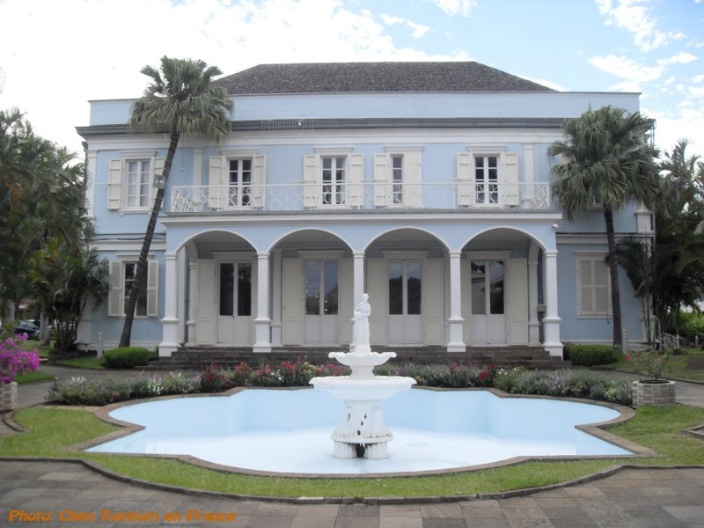 